CREACIÓN DE SU SITIO WEB EN JIMDO.COM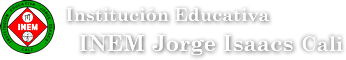 Abre la página www.jimdo.com 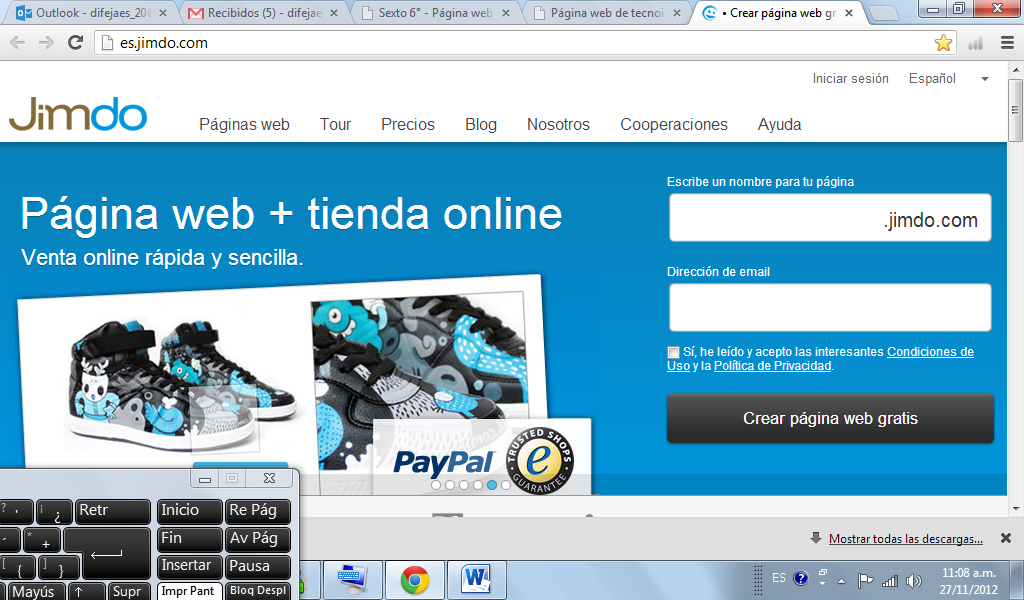 Registrarse: Escribe el nombre para tu página web por ejemplo: “tecnologia6°inem”, no es necesario escribir.jimdo.com, porque ya está escrito por defecto.Escribir tu Dirección de email o correo.Elegir con un clic  SI, he leído y acepto las interesantes condiciones de uso y la política de privacidad.Clic en Crear página web gratis.Luego, abrir el correo que escribio  (Hotmail, gmail o yahoo) para ver la contraseña que jimdo le envió, la cual te permite acceder a su página.Vuelve al sitio de www.jimdo.com  y clic en iniciar sesión que se encuentra en la parte superior de la página.Digita los datos solicitados (ver imagen de ejemplo) y clic en Iniciar sesión.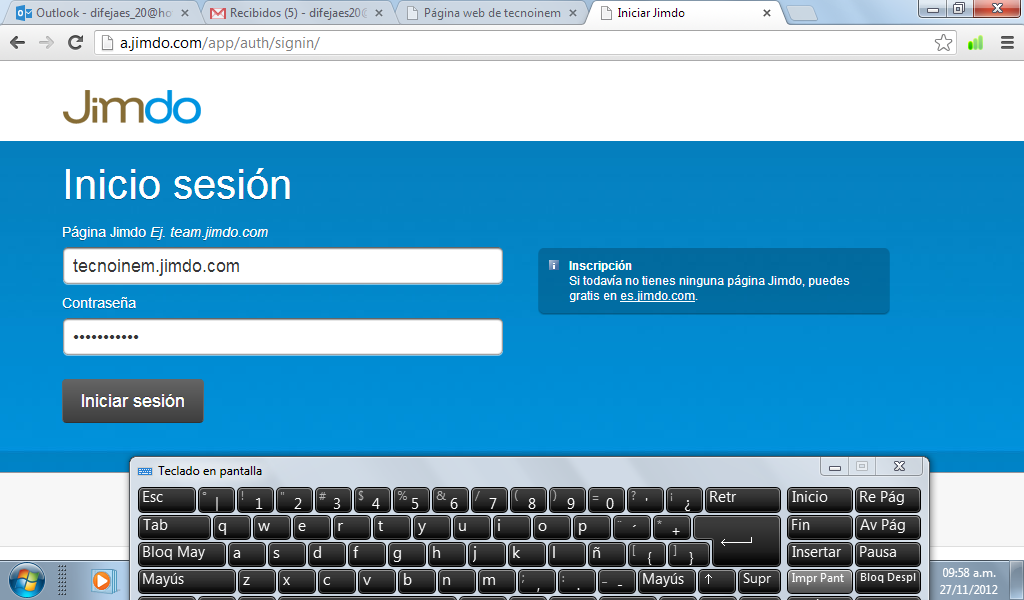 Inicia el proceso de diseño de su sitio web.  (ver imagen de muestra)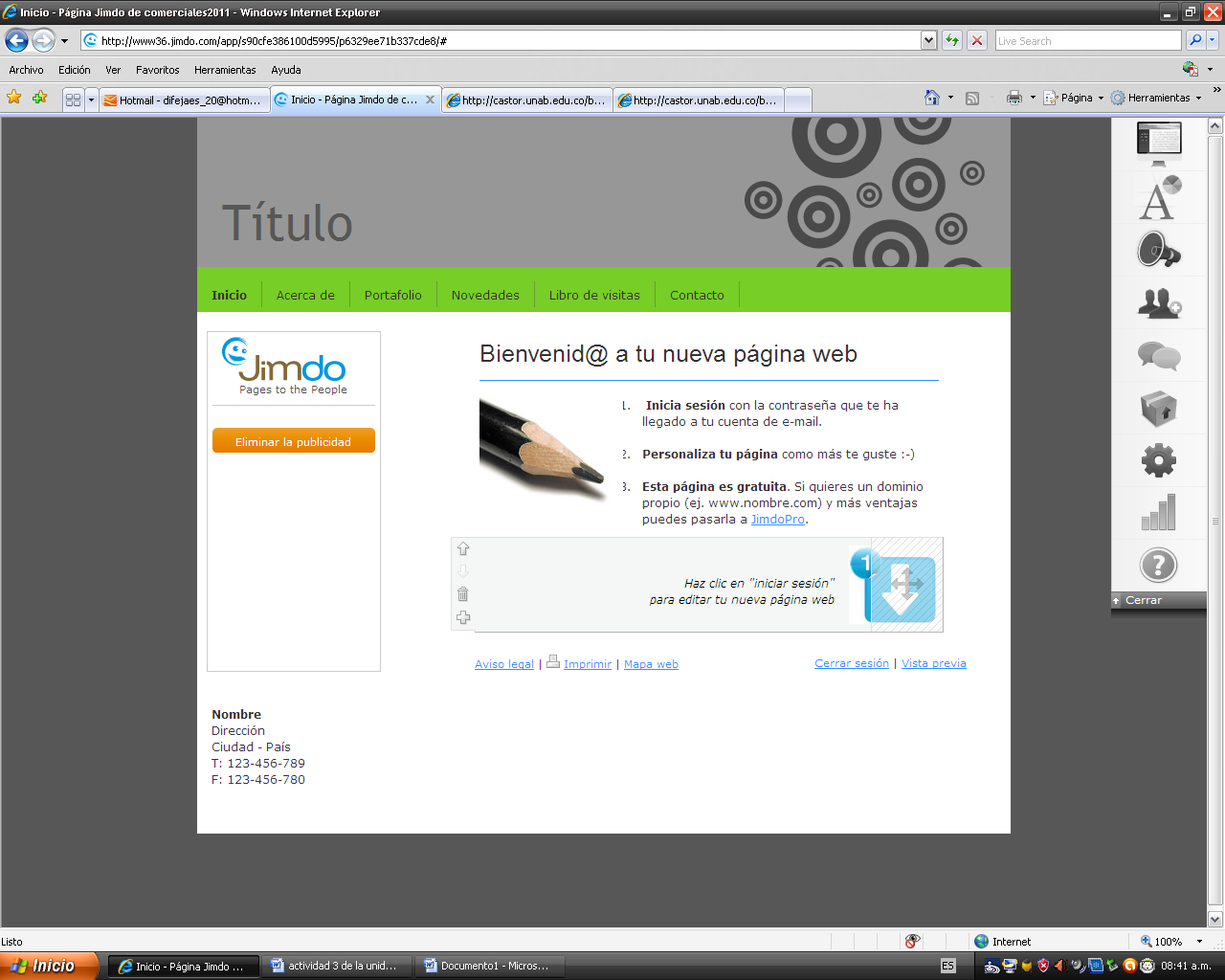 Para ello utiliza las herramientas de la página con la barra del lado derecho.Para agregar las subpáginas de su sitio web, clic en editar navegación para que agregue las páginas deseadas.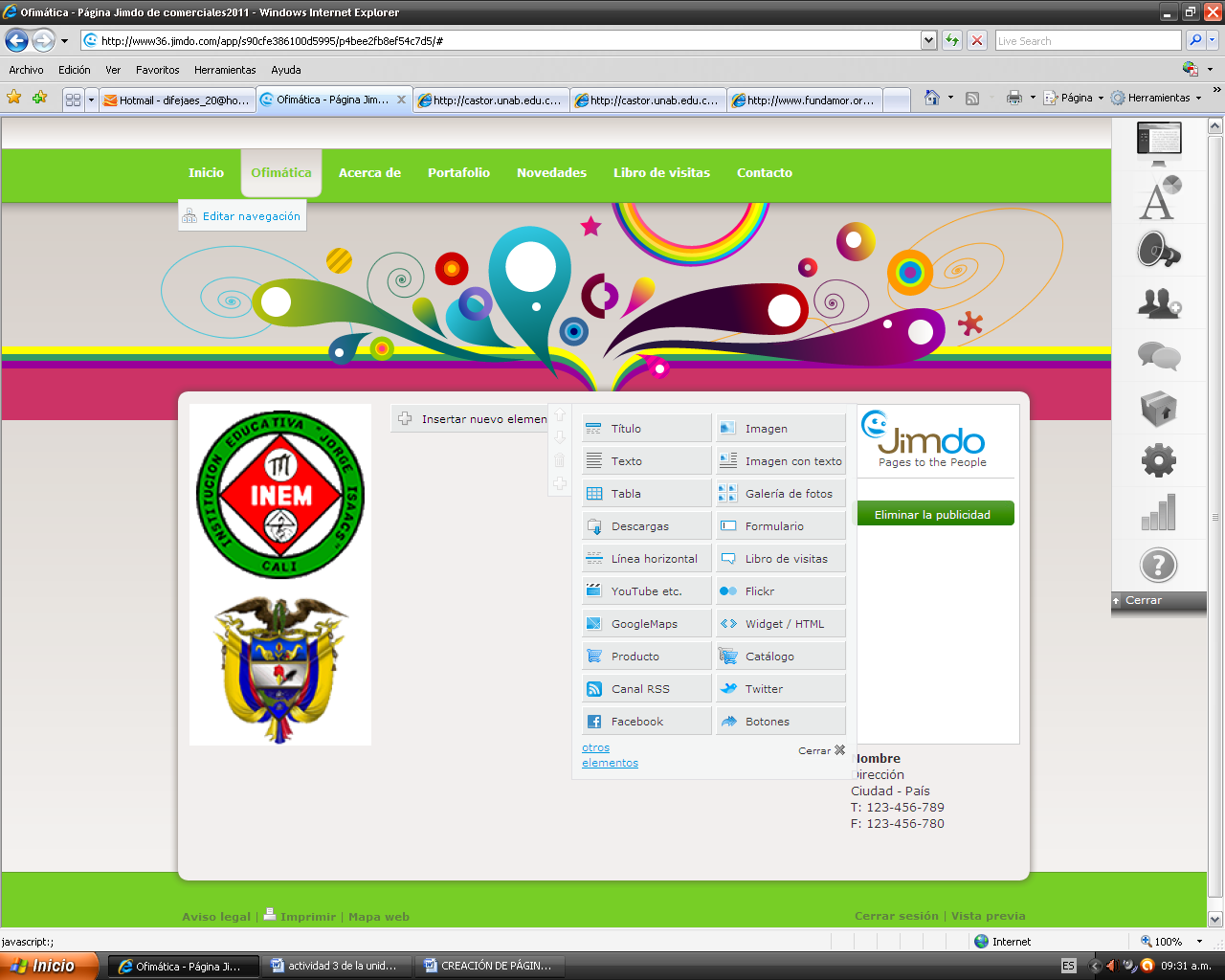 Para ello utiliza el botón nueva página                            y escribe el nombre de la subpágina que desea crear. 	       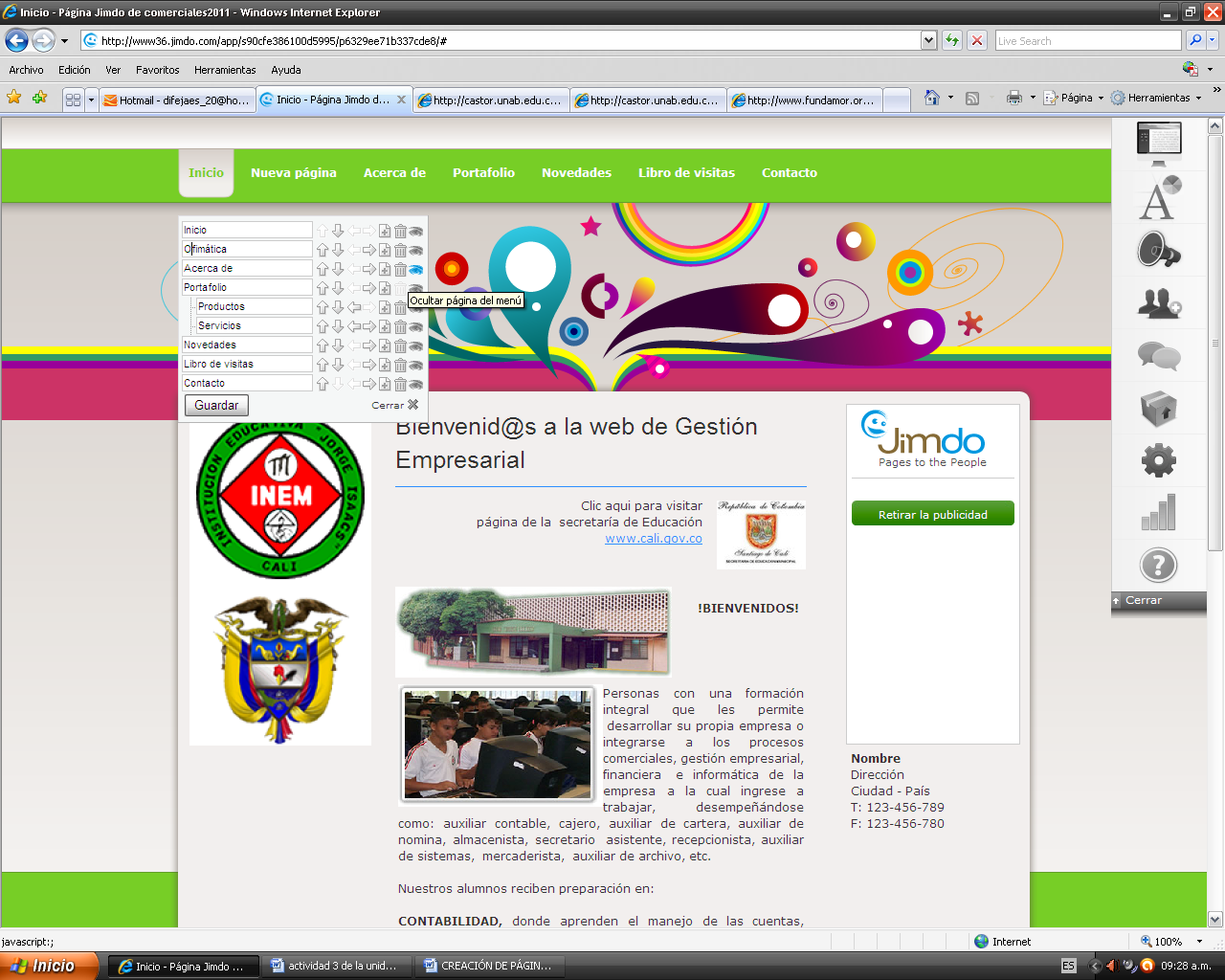 Utiliza el menú, con el cual puede mover, agregar nuevas páginas, eliminarlas  y ocultarlas. Después de creada las subpáginas,  clic en guardar y cerrar, puede ver que aparecen cada una de ellas de forma horizontal. Pasa a editar las subpáginas creadas, para ello  debe hacer clic en la subpágina que desee editar.  Clic en Insertar nuevo elemento.   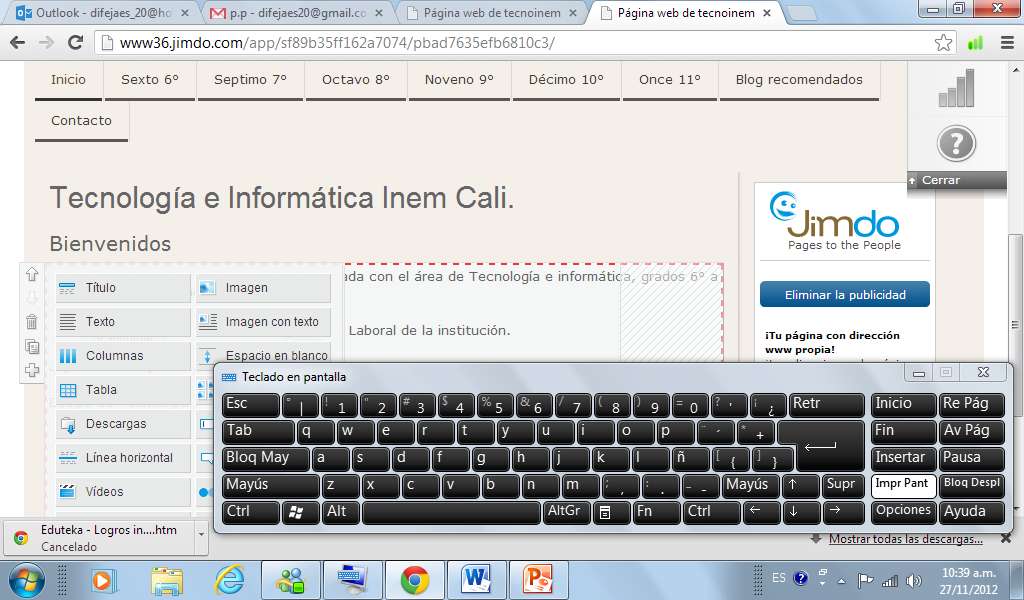 Y se activa el menú con las opciones para editar cada subpágina del sitio web. Elige por ejemplo titulo: escribe el titulo, clic en guardar y cerrar. Así con cada elemento que necesite. 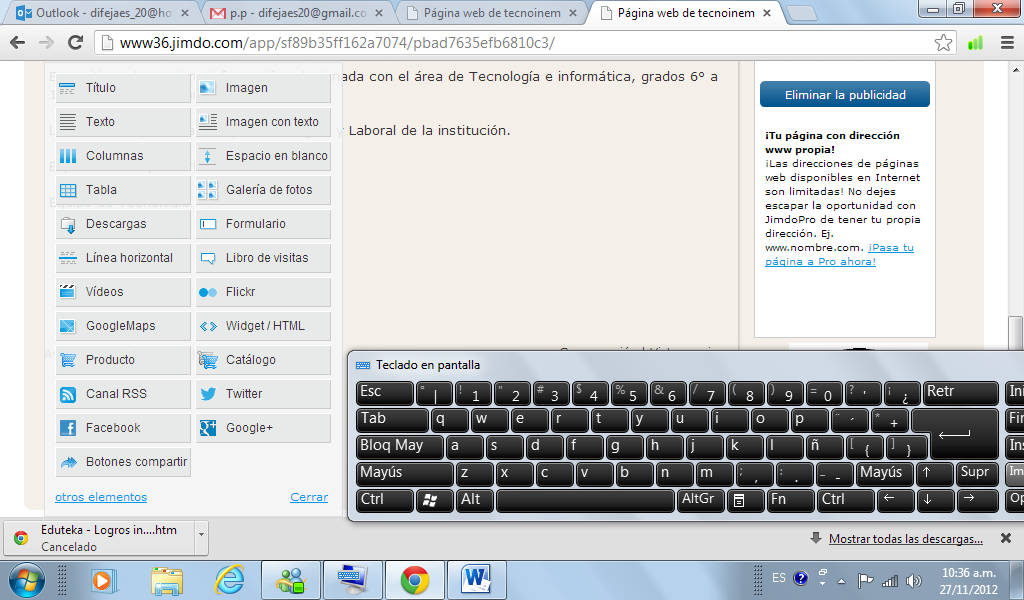 CÓMO EDITAR O ACTUALIZAR SU SITIO WEB CREADO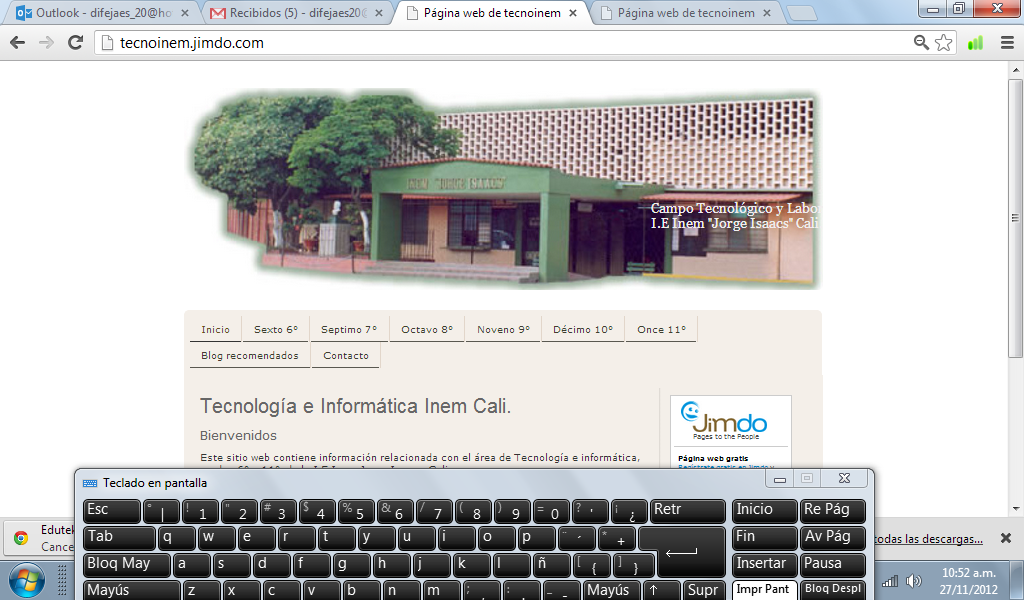 Pasos:Abrir el explorador de internet, clic en el enlace de su página.En la parte de debajo de la página aparece Iniciar sesión y hace clic. Digita la contraseña y clic en iniciar sesión.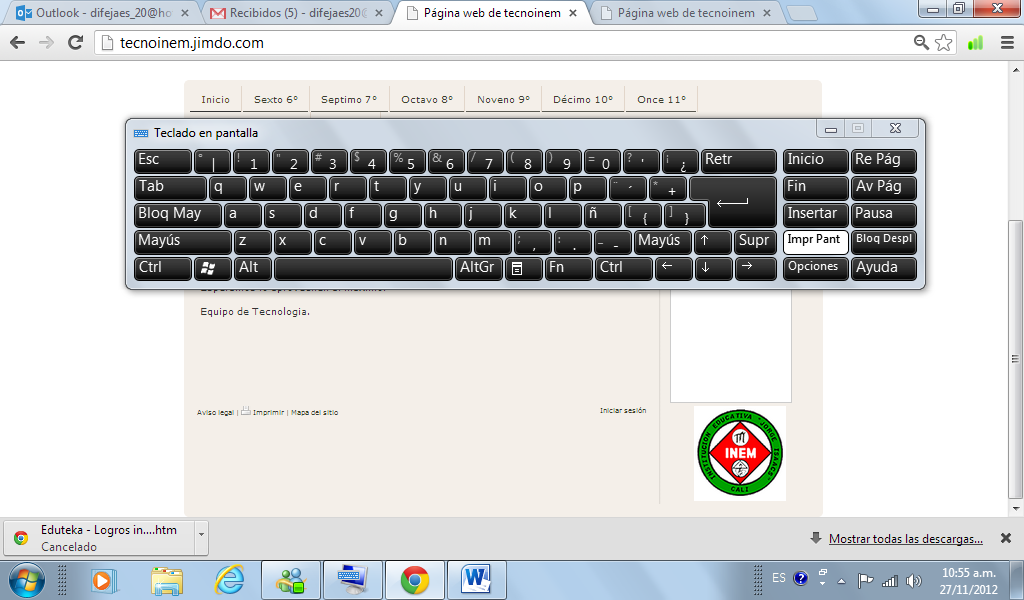 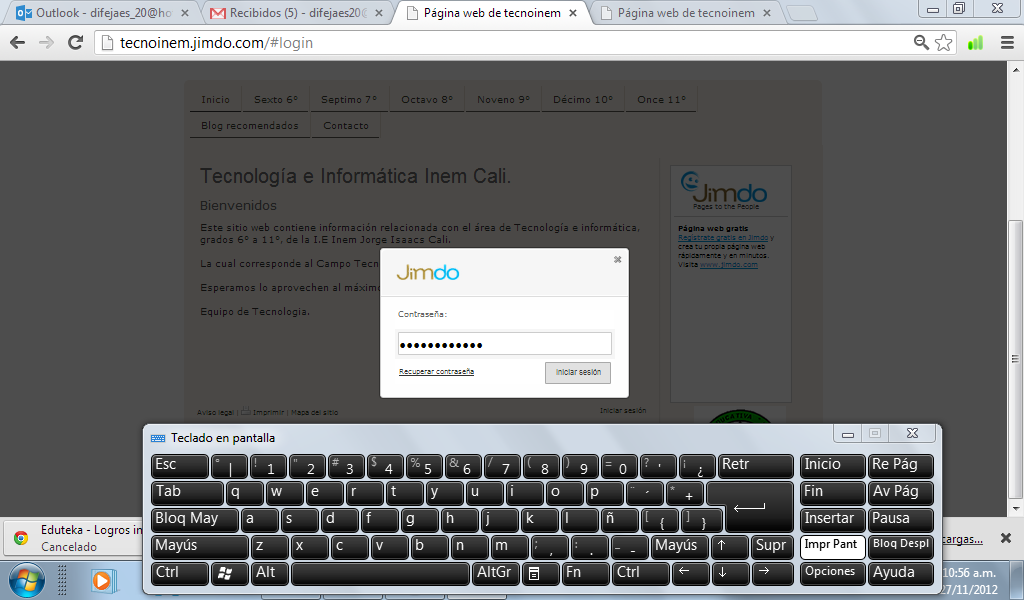 El sistema muestra el sitio web para que pueda editarlo.Por ejemplo si desea agregar la subpágina tareas, hace clic sobre la subpágina y clic en el 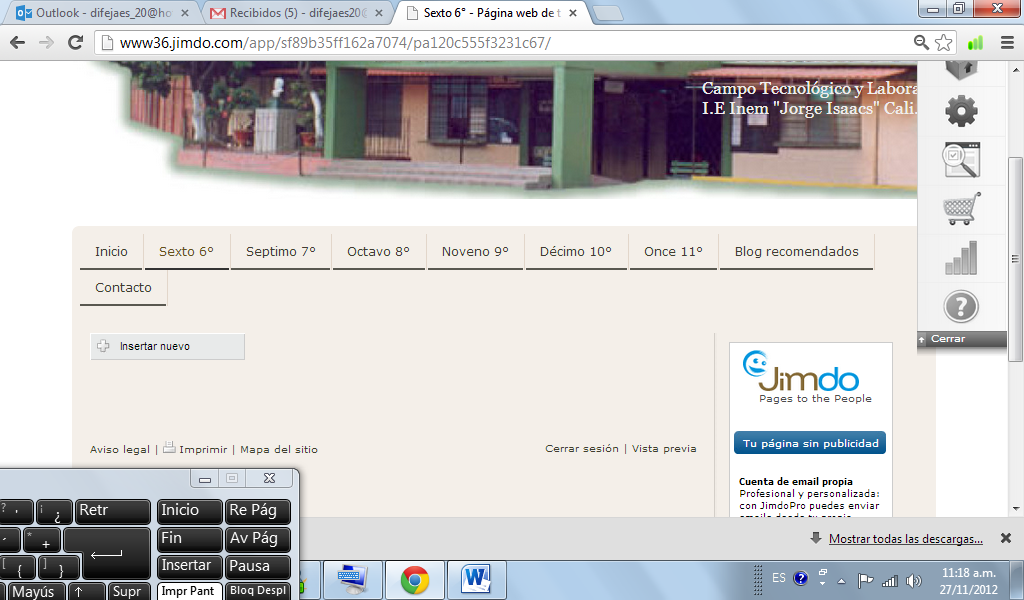 Elige el elemento que desee agregar, ya sea (Titulo, Imagen, Texto, Imagen Con Texto, Columnas, Espacio En Blanco, Tabla, Galeria De Fotos, Descargas, Formulario…).   Nota: cada que agregue un elemento debe hacer clic en guardar y cerrar.